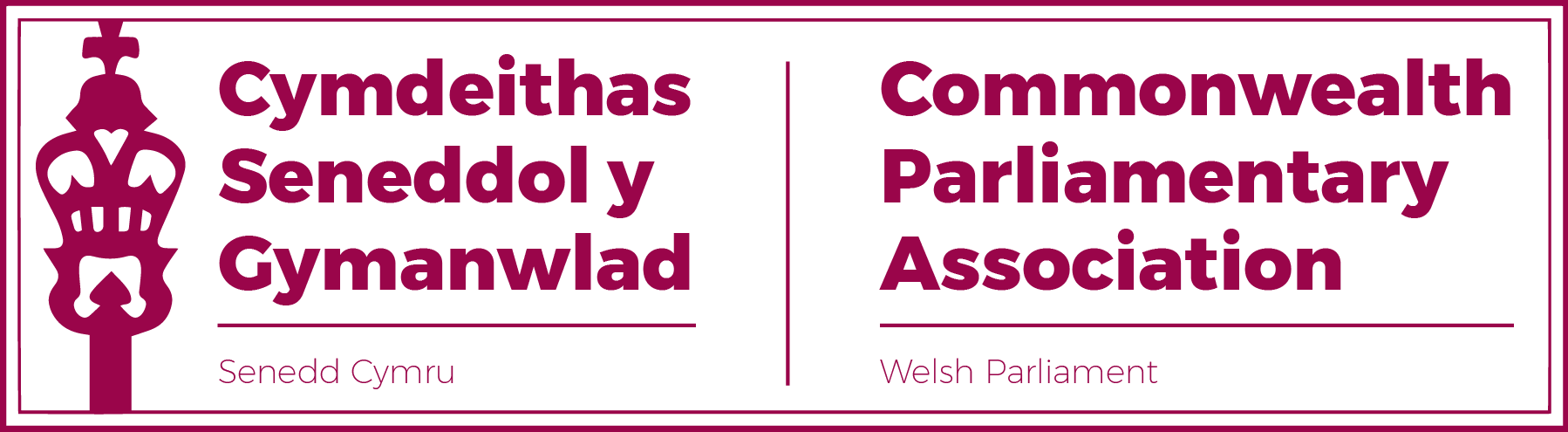 CYMDEITHAS SENEDDOL Y GYMANWLAD
CANGEN SENEDD CYMRUCYFARFOD CYFFREDINOL BLYNYDDOLDydd Iau 16 Medi 2021

12:30-13:00AGENDA1. 	Cofnodion y Cyfarfod Blaenorol2. 	Materion yn codi3.	Unrhyw fusnes brys 4.	Etholiadau:

 - Aelodau'r Pwyllgor Gwaith - Ysgrifennydd / Ysgrifennydd Dros Dro y Gangen - Cadeirydd y Gangen